ПРОЕКТ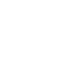 НОВООДЕСЬКА МІСЬКА РАДАМИКОЛАЇВСЬКОЇ ОБЛАСТІР І Ш Е Н Н ЯПро включення громадян до обліку для одержання земельних ділянок для ведення особистого селянського господарства Керуючись Конституцією України, пунктом 34 статті 26 Закону України «Про місцеве самоврядування в Україні», статтею 121 Земельного кодексу України,  Законом України "Про особисте селянське господарство", пунктом 14 статті 12 Закону України "Про статус ветеранів війни, гарантії їх соціального захисту", "Положення про порядок надання земельних ділянок громадянам для ведення особистого селянського господарства за рахунок земель комунальної власності на території Новоодеської міської ради" затверджене рішення Новоодеської міської радим від 26.02.2021 року № 45, розглянувши заяви громадянин та враховуючи рекомендації постійної комісії міської ради з питань аграрно-промислового розвитку та екології міська радаВИРІШИЛА:1. Взяти на позачерговий облік громадян для одержання земельних ділянок для ведення особистого селянського господарства згідно списку (додаток  № 1).2. Взяти на першочерговий облік громадян для одержання земельних ділянок для ведення особистого селянського господарства згідно списку (додаток  № 2).3. Взяти на загальний облік громадян для одержання земельних ділянок для ведення особистого селянського господарства згідно списку (додаток №3).4. Контроль за виконанням цього рішення покласти на постійну комісію міської ради з питань аграрно-промислового розвитку та екології.Міський голова						Олександр ПОЛЯКОВ									Від 27.05.2021 р. №  	м. Нова Одеса         ІХ (позачергова) сесія восьмого скликання